ПРИДНЕСТРОВСКИЙ РЕСПУБЛИКАНСКИЙ БАНКУКАЗАНИЕО порядке составления микрофинансовыми организациямифинансовой отчётностиУтверждено решением правленияПриднестровского республиканского банкаПротокол №___ от _________________ годаСогласовано Министерством экономического развитияПриднестровской Молдавской Республики Зарегистрировано Министерством юстицииПриднестровской Молдавской Республики Регистрационный № __________Настоящее Указание разработано в соответствии с Законом Приднестровской Молдавской Республики от 7 мая 2007 года № 212-З-IV «О центральном банке Приднестровской Молдавской Республики» (САЗ 07-20), Законом Приднестровской Молдавской Республики от 17 августа 2004 года № 467-З-III «О бухгалтерском учете и финансовой отчетности» (САЗ 04-34), Законом Приднестровской Молдавской Республики от 5 августа 2020 года № 127-З-VI «О микрофинансовой деятельности и микрофинансовых организациях» (САЗ 20-32) и устанавливает порядок составления годовой финансовой отчетности (далее – годовая отчетность) и промежуточной финансовой отчетности (далее – промежуточная отчетность) микрофинансовыми организациями, расположенными на территории Приднестровской Молдавской Республики (далее – микрофинансовые организации).Глава 1. Общие положенияМикрофинансовая организация составляет годовую и промежуточную отчетность. Годовая отчетность составляется за отчетный период с 1 января по 31 декабря. Промежуточная отчетность составляется ежеквартально нарастающим итогом за периоды с 1 января по 31 марта, с 1 января по 30 июня, с 1 января по 30 сентября.Микрофинансовая организация вправе включить в состав приложений к финансовой отчетности дополнительную сопутствующую информацию в форме таблиц и текстовых пояснений, не предусмотренную настоящим Указанием, а также вправе скорректировать текстовые пояснения, в случае если эта информация необходима для понимания пользователями воздействия конкретных операций, других событий и условий на финансовое положение и финансовые результаты микрофинансовой организации.По всем суммам, отраженным в финансовой отчетности за отчетный период, микрофинансовая организация должна представить сопоставимую сравнительную информацию за предыдущий отчетный период. В случае отсутствия у микрофинансовой организации данных по активам, обязательствам, доходам и расходам, для которых предусмотрены показатели (строки, графы) в формах финансовой отчетности, эти показатели включаются в формы финансовой отчетности микрофинансовой организации с нулевыми значениями.Микрофинансовая организация вправе принять решение о раскрытии дополнительной информации к статьям форм финансовой отчетности путем добавления в финансовую отчетность строк, расшифровывающих информацию, содержащуюся в статьях, с использованием оборотов «в том числе» или «из них» в наименовании расшифровываемых статей, в случае если это необходимо для достоверного представления финансового положения, финансовых результатов.Глава 2. Подготовка к составлению годовой отчетностиВ целях составления годовой отчетности микрофинансовые организации проводят подготовительную работу, состоящую из мероприятий, отраженных в пунктах 
7 – 16 настоящего Указания.Проводится инвентаризация денежных средств и ценностей, основных средств, нематериальных активов, материальных запасов и иного имущества, требований и обязательств по состоянию на 1 ноября или 1 декабря отчетного периода.По окончании инвентаризации составляются инвентаризационные описи и (или) акты инвентаризации и принимаются меры по устранению выявленных расхождений между фактическими показателями и данными бухгалтерского учета. Излишки и недостачи должны быть отражены на соответствующих счетах бухгалтерского учета в отчетном периоде в соответствии с требованиями законодательства Приднестровской Молдавской Республики с тем, чтобы данные годовой отчетности отражали фактическое наличие имущества, требований и обязательств микрофинансовой организации.Проводится ревизия кассы по состоянию на отчетную дату. По окончании ревизии составляются акты ревизии и принимаются меры по устранению выявленных расхождений между фактическими показателями и данными бухгалтерского учета.Осуществляется проверка данных аналитического учета расчетов с подотчетными лицами с целью выявления длительности учета на счете по учету расчетов с работниками денежных средств, выданных под отчет, а также сумм недостач денежных средств и других ценностей, возникших в результате кассовых просчетов, хищений и других злоупотреблений. Принимаются меры к возврату подотчетными лицами денежных средств.Осуществляется проверка данных аналитического учета на счетах по учету прочих требований (обязательств) и расчетов, прочих активов (пассивов), сумм, выплаченных по предоставленным гарантиям и поручительствам, с целью выявления фактов признания доходов или расходов в качестве кредиторской или дебиторской задолженности, за исключением случаев, установленных законодательством Приднестровской Молдавской Республики, наличия случаев истечения срока исковой давности для осуществления истребования дебиторской задолженности в установленном законодательством Приднестровской Молдавской Республики порядке.Осуществляется принятие мер к урегулированию дебиторской и кредиторской задолженности, числящихся на счетах по учету расчетов, с целью полного отражения в балансе результатов финансовой деятельности микрофинансовых организаций за отчетный период. При наличии переходящих остатков на счетах по учету расчетов по состоянию на 1 января года, следующего за отчетным, необходимо осуществить сверку дебиторской и кредиторской задолженности с контрагентами, оформить ее двусторонними актами сверки. Порядок сверки и получения подтверждений сумм дебиторской и кредиторской задолженности по физическим лицам определяется микрофинансовой организацией.Проводится анализ капитальных вложений в целях выявления объектов основных средств и нематериальных активов, инвестиционного имущества, фактически введенных в эксплуатацию, в том числе при наличии в отчетном периоде затрат на их содержание. В случае выявления таких объектов принимаются меры по переводу данных объектов в состав основных средств и нематериальных активов, инвестиционного имущества с отражением в бухгалтерском учете в соответствии с требованиями нормативного акта Приднестровского республиканского банка, регулирующего правила ведения бухгалтерского учета микрофинансовыми организациями.Осуществляется начисление и отражение в бухгалтерском учете доходов и расходов, относящихся к периоду до отчетной даты.Главным бухгалтером или его заместителем обеспечивается сверка наличия счетов, открытых и зарегистрированных в книге регистрации открытых счетов, остатков по всем балансовым и внебалансовым счетам аналитического и синтетического учета, устранение выявленных расхождений в случае их обнаружения.Обеспечивается расчет, уточнение и отражение на соответствующих балансовых счетах резервов, формируемых в соответствии с требованиями законодательства Приднестровской Молдавской Республики.Глава 3. Годовая отчетность микрофинансовой организацииГодовая отчетность микрофинансовой организации состоит из:отчета о финансовом положении микрофинансовой организации (Приложение № 1);отчета о финансовых результатах микрофинансовой организации (Приложение № 2);отчета об уровне достаточности капитала и величине сформированных резервов микрофинансовой организации (Приложение № 3);отчета об обязательных нормативах микрофинансовой организации (Приложение № 4);пояснительной записки, составляемой в соответствии с пунктом 54 настоящего Указания.Годовая отчетность должна соответствовать следующим основным качественным характеристикам:а) полнота освещения - отражение в годовой отчетности всей информации о фактических и потенциальных последствиях операций и событий, способных повлиять на решения, которые принимаются на ее основе;б) сопоставимость - информация, содержащаяся в годовой отчетности, должна быть сопоставимой по времени и сравнимой с информацией других микрофинансовых организаций;в) уместность - информация, содержащаяся в годовой отчетности, является уместной, когда она влияет на экономические решения пользователей, помогая им оценивать прошлые, настоящие и будущие события, подтверждать или исправлять свои прошлые оценки;г) понятность - информация, содержащаяся в годовой отчетности, должна быть доступна для понимания пользователей, располагающих необходимыми экономическими знаниями.Годовая отчетность должна основываться на принципе достоверности как требовании к бухгалтерскому учету и финансовой отчетности микрофинансовой организации по достоверному отражению имущественного и финансового положения микрофинансовой организации и финансовых результатов ее деятельности, свободных от значимых ошибок и необъективности, которое полно и беспристрастно должно отражать истинное положение дел.При формировании годовой отчетности должна быть обеспечена нейтральность информации, содержащейся в ней, то есть исключено одностороннее удовлетворение интересов групп заинтересованных пользователей с целью достижения предопределенных результатов и последствий.Годовая отчетность составляется с учетом событий после отчетной даты независимо от их положительного или отрицательного характера, определяемых в соответствии с Главой 4 настоящего Указания.Годовая отчетность составляется в валюте Приднестровской Молдавской Республики – в рублях Приднестровской Молдавской Республики (далее – рубли).В годовой отчетности все активы и обязательства в иностранной валюте подлежат оценке в рублях путем умножения суммы в иностранной валюте на установленный Приднестровским республиканским банком официальный курс иностранной валюты по отношению к рублю на отчетную дату.Порядок и срок составления годовой отчетности утверждаются в учетной политике микрофинансовой организации исходя из установленного в соответствии с учредительными документами порядка представления годовой отчетности на утверждение общему собранию акционеров (участников).Основой для составления годовой отчетности являются регистры (документы) синтетического учета, в том числе: а) оборотно-сальдовый баланс (далее – баланс) микрофинансовой организации по форме, установленной нормативным актом Приднестровского республиканского банка, регулирующим правила ведения бухгалтерского учета микрофинансовыми организациями;б) сводная ведомость оборотов по отражению событий после отчетной даты. Расхождения между соответствующими показателями годовой отчетности и данными регистров (документов) синтетического учета за отчетный период с учетом событий после отчетной даты не допускаются. Годовая отчетность представляется микрофинансовыми организациями в Приднестровский республиканский банк не позднее 5 (пяти) рабочих дней после утверждения общим собранием акционеров (участников).Приднестровский республиканский банк вправе запросить дополнительную информацию для уточнения данных годовой отчетности в соответствии с законодательством Приднестровской Молдавской Республики.До подписания годовой отчетности главный бухгалтер микрофинансовой организации обязан обеспечить сверку всех отчетных данных с данными баланса на отчетную дату с учетом событий после отчетной даты, проверить полноту составления годовой отчетности, правильность заполнения и взаимосвязь всех форм отчетности и показателей (данных) в них включенных, а также наличие всех предусмотренных формами отчетности подписей.Глава 4. Порядок отражения в бухгалтерском учете микрофинансовых организаций событий после отчетной датыСобытием после отчетной даты (далее – СПОД) признается факт хозяйственной деятельности микрофинансовой организации, который происходит в период между окончанием отчетного периода и датой составления годовой отчетности и который оказывает или может оказать влияние на ее финансовое состояние.Датой составления годовой отчетности считается дата подписания ее экземпляра на бумажном носителе руководителем микрофинансовой организации.К СПОД относятся:события, подтверждающие существовавшие на отчетную дату условия, в которых микрофинансовая организация вела свою деятельность (далее – корректирующие СПОД);события, свидетельствующие о возникших после отчетной даты условиях, в которых микрофинансовая организация ведет свою деятельность (далее – некорректирующие СПОД).Корректирующие СПОД подлежат отражению в бухгалтерском учете.Некорректирующие СПОД в бухгалтерском учете не отражаются, кроме случаев, когда их нераскрытие может повлиять на экономические решения пользователей, принимаемые на основе годовой отчетности. В таком случае микрофинансовая организация должна раскрывать следующую информацию по каждой существенной категории некорректирующих СПОД:характер события;расчетная оценка его финансового влияния или заявление о невозможности такой оценки.При составлении годовой отчетности микрофинансовая организация оценивает последствия СПОД в денежном выражении. Для оценки в денежном выражении последствий СПОД микрофинансовая организация проводит соответствующий расчет, который должен быть обоснован.К корректирующим СПОД относятся:урегулирование судебного спора, состоявшееся после отчетной даты, в ходе которого подтвердился факт наличия у микрофинансовой организации существующей обязанности на отчетную дату;получение информации после отчетной даты, свидетельствующей или об обесценении актива на отчетную дату, или о необходимости корректировки ранее признанного в годовой отчетности резерва (убытка) от обесценения данного актива, в том числе получение информации о признании дебиторов микрофинансовой организации несостоятельными (банкротами);продажа запасов после отчетной даты, показывающая, что расчет чистой цены продажи этих запасов по состоянию на отчетную дату был необоснован;определение после отчетной даты стоимости активов, приобретенных до окончания отчетного периода;определение после отчетной даты величины выплат работникам микрофинансовой организации по планам участия в прибыли или их премирования, если по состоянию на отчетную дату у микрофинансвой организации имелась обязанность осуществить такие выплаты исходя из требований нормативных актов и иных внутренних документов, условий трудовых и (или) коллективных договоров;начисления (корректировки, изменения) по налогам и сборам за отчетный период, по которым в соответствии с законодательством Приднестровской Молдавской Республики микрофинансовые организации являются налогоплательщиками и плательщиками сборов;обнаружение после отчетной даты ошибки в бухгалтерском учете, нарушения законодательства Приднестровской Молдавской Республики при осуществлении деятельности микрофинансовой организации или фактов мошенничества, которые ведут к искажению годовой отчетности микрофинансовой организации и влияют на определение финансового результата;переоценка основных средств и нематериальных активов по состоянию на конец отчетного периода;получение после отчетной даты первичных документов, подтверждающих совершение операций до отчетной даты и (или) определяющих (уточняющих) стоимость работ, услуг, активов по таким операциям, а также уточняющих суммы доходов и расходов, отраженных в бухгалтерском учете;иные события, подтверждающие существовавшие в отчетном периоде условия, в которых микрофинансовая организация вела свою деятельность.Направление микрофинансовой организацией прибыли на выплату дивидендов, формирование резервного фонда и на иные цели в соответствии с законодательством Приднестровской Молдавской Республики по итогам годового отчетного периода не является корректирующим СПОД.К некорректирующим СПОД относятся:оглашение плана по прекращению деятельности;сделки, связанные с приобретением и выбытием существенных по стоимости активов, классификация активов в качестве предназначенных для продажи;пожар, авария, стихийное бедствие или другая чрезвычайная ситуация, в результате которой уничтожена существенная часть активов микрофинансовой организации;существенное изменение стоимости активов;изменения, внесенные в налоговое законодательство, в том числе изменение налоговых ставок, которые оказывают существенное влияние на налоговые активы и обязательства;принятие существенных обязательств или условных обязательств;начало существенного судебного разбирательства, связанного исключительно с событиями, произошедшими после отчетной даты;иные события, свидетельствующие о возникших после отчетной даты условиях, в которых микрофинансовая организация ведет свою деятельность.В случае если к моменту возникновения необходимости отражения в бухгалтерском учете СПОД операция уже была отражена бухгалтерскими записями текущего периода, то указанные записи текущего периода следует закрыть соответствующими сторнировочными записями и затем отразить в бухгалтерском учете СПОД.В первый рабочий день нового года после составления баланса за 31 декабря остатки, отраженные на счете № 300401 «Нераспределенная прибыль текущего года» 
(№ 300501 «Контрсчет: Непокрытый убыток текущего года»), подлежат переносу на счет 
№ 300402 «Нераспределенная прибыль прошлых лет» (№ 300502 «Контрсчет: Непокрытый убыток прошлых лет»), что является первой бухгалтерской записью по отражению СПОД. СПОД подлежат отражению в бухгалтерском учете на балансовом счете № 300402 «Нераспределенная прибыль прошлых лет» либо на балансовом счете № 300502 «Контрсчет: Непокрытый убыток прошлых лет».При этом запрещается корреспонденция со счетами по учету:а) уставного капитала;б) денежных средств;в) привлеченных и размещенных денежных средств.СПОД отражаются в ведомости оборотов по отражению СПОД, составляемой по форме Приложения № 5 к настоящему Указанию.По окончании отражения в бухгалтерском учете СПОД составляется сводная ведомость оборотов по отражению СПОД по форме Приложения № 6 к настоящему Указанию.Операции по отражению в бухгалтерском учете СПОД подлежат дополнительному контролю главным бухгалтером или его заместителем.Все документы по отражению в учете СПОД составляются в двух экземплярах с пометкой «СПОД». Первый экземпляр помещается в документы дня. Второй экземпляр вместе с ведомостями оборотов по отражению СПОД помещается в отдельный сшив «Годовая отчетность за ____ год». В этот же сшив помещаются регистры (документы) синтетического учета со всеми документами по составлению годовой отчетности.Сшив «Годовая отчетность за ____ год» хранится в порядке, установленном законодательством Приднестровской Молдавской Республики для хранения годовой отчетности.Исправление ошибок, влияющих на финансовый результат, выявленных в период составления годовой отчетности, а также в период между датой составления годовой отчетности и датой ее утверждения, отражается в бухгалтерском учете в следующем порядке:а) ошибка отчетного периода, выявленная после его окончания, но до даты составления годовой отчетности, исправляется записями по соответствующим счетам бухгалтерского учета в порядке отражения в бухгалтерском учете СПОД, установленном в настоящей Главе;б) не являющаяся существенной ошибка периода, предшествующего отчетному, выявленная после окончания отчетного периода, но до даты составления годовой отчетности, исправляется записями по соответствующим счетам бухгалтерского учета в порядке отражения в бухгалтерском учете СПОД, установленном в настоящей Главе;в) ошибка периода, предшествующего отчетному, выявленная после окончания отчетного периода, но до даты составления годовой отчетности, являющаяся существенной, исправляется записями по соответствующим счетам бухгалтерского учета в корреспонденции со счетом № 300402 «Нераспределенная прибыль прошлых лет» 
(№ 300502 «Контрсчет: Непокрытый убыток прошлых лет») по лицевому счету по учету финансового результата периода, предшествующего отчетному.Одновременно осуществляется ретроспективный пересчет сравнительных показателей годовой отчетности прошлых отчетных периодов, начиная с периода, в котором была допущена соответствующая ошибка;г) не являющаяся существенной ошибка отчетного периода и (или) периода, предшествующего отчетному, выявленная после даты составления годовой отчетности, но до даты утверждения ее в установленном законодательством Приднестровской Молдавской Республики порядке, отражается в день выявления бухгалтерскими записями текущего периода на счетах по учету доходов и расходов прошлых лет, выявленных в отчетном году;д) существенная ошибка отчетного периода и (или) периода, предшествующего отчетному, выявленная после даты составления годовой отчетности, но до даты утверждения ее в установленном законодательством Приднестровской Молдавской Республики порядке, влечет пересмотр годовой отчетности.После утверждения годовой отчетности исправление ошибок осуществляется в порядке, установленном нормативным актом Приднестровского республиканского банка, регулирующим правила ведения бухгалтерского учета микрофинансовыми организациями.С учетом исправления существенной ошибки микрофинансовая организация составляет пересмотренную годовую отчетность. При этом во всех формах отчетности, входящих в состав пересмотренной годовой отчетности, раскрывается информация о том, что данная годовая отчетность заменяет первоначально представленную годовую отчетность.В случае обнаружения ошибок микрофинансовая организация в пояснительной записке представляет информацию в отношении существенных ошибок предшествующих отчетных периодов, исправленных в отчетном периоде, включая:а) характер ошибки;б) сумму корректировки по каждой статье бухгалтерской отчетности (по каждому предшествующему отчетному периоду в той степени, в которой это практически осуществимо);в) сумму корректировки входящего сальдо самого раннего из представленных отчетных периодов. Если определить влияние существенной ошибки на один или более предшествующих отчетных периодов, представленных в бухгалтерской отчетности, невозможно, то в пояснительной записке раскрываются причины этого, а также приводится описание способа отражения исправления существенной ошибки в отчетности микрофинансовой организации и указывается период, начиная с которого внесены исправления.В случае пересмотра годовой отчетности с учетом исправления ошибки в пояснительную записку включается информация об основаниях составления пересмотренной годовой отчетности.Критерии существенности ошибки определяются в учетной политике микрофинансовой организации в соответствии с требованиями нормативного акта Приднестровского республиканского банка, регулирующего правила ведения бухгалтерского учета микрофинансовыми организациями.Глава 5. Составление годовой отчетностиОтчет о финансовом положении составляется и представляется по форме и в порядке, изложенном в Приложении № 1 к настоящему Указанию.В случае необходимости отражения влияния ретроспективного пересчета на начало предшествующего отчетного периода микрофинансовая организация включает в состав финансовой отчетности дополнительный отчет о финансовом положении по состоянию на начало и конец предшествующего периода с учетом ретроспективного пересчета.Отчет о финансовых результатах составляется и представляется по форме и в порядке, изложенном в Приложении № 2 к настоящему Указанию.Отчет об уровне достаточности капитала и величине сформированных резервов составляется и представляется по форме и в порядке, изложенном в Приложении № 3 к настоящему Указанию.Отчет об обязательных нормативах составляется и представляется по форме Приложения № 4 к настоящему Указанию.В случае если в формах отчетности отсутствует строка для представления существенной суммы каких-либо активов, обязательств, доходов или расходов, микрофинансовая организация должна дополнить отчет соответствующей строкой для раскрытия в отчетности суммы таких активов, обязательств, доходов или расходов.Cущественной признается сумма, отношение которой к итогу соответствующих данных за отчетный год составляет не менее 10%.Пояснительная записка должна содержать существенную информацию о микрофинансовой организации, ее финансовом положении, сопоставимости данных за отчетный и предшествующий ему периоды, методах оценки и существенных статьях отчетности, в том числе: а) перечень основных операций, оказывающих наибольшее влияние на изменение финансового результата;б) краткий обзор существенных изменений, произошедших в деятельности микрофинансовой организации, а также событий, оказавших или способных оказать влияние на финансовую устойчивость микрофинансовой организации, ее политику (стратегию) за отчетный период;в) краткий обзор направлений (степени) концентрации рисков, связанных с различными операциями, характерными для данной микрофинансовой организации;г) перечень существенных изменений, внесенных микрофинансовой организацией в ее учетную политику, влияющих на сопоставимость отдельных показателей деятельности микрофинансовой организации; д) краткие сведения о результатах инвентаризации статей баланса; е) письменные подтверждения остатков по текущим счетам, полученные от кредитных организаций; ж) сведения о просроченной задолженности; з) принципы и методы оценки и учета отдельных статей баланса; и) краткое описание изменений статей активов, обязательств и капитала, доходов и расходов, а также причин этих изменений;к) описание характера некорректирующего СПОД, существенно влияющего на финансовое состояние, состояние активов и обязательств микрофинансовой организации и оценку его последствий в денежном выражении;Если возможность оценить последствия СПОД в денежном выражении отсутствует, то микрофинансовая организация должна указать на это.л) ведомость оборотов по отражению СПОД, сводная ведомость оборотов по отражению СПОД; м) перечень исправительных записей по счетам классов IV «Доходы», V «Расходы» Плана счетов бухгалтерского учета микрофинансовых организаций;н) информация о планируемом по итогам отчетного периода распределении чистой прибыли микрофинансовой организации и сведения о распределении чистой прибыли за предыдущие периоды;о) сведения о списочной численности персонала, в том числе основного управленческого персонала;п) выписка из протокола общего собрания акционеров (участников) об утверждении годовой отчетности.В пояснительной записке должно сообщаться о фактах неприменения правил бухгалтерского учета в случаях, когда они не позволяют достоверно отразить имущественное состояние и финансовые результаты деятельности микрофинансовой организации, с соответствующим обоснованием. В противном случае неприменение правил бухгалтерского учета рассматривается как уклонение от их выполнения и признается нарушением законодательства Приднестровской Молдавской Республики о бухгалтерском учете и финансовой отчетности.В пояснительной записке микрофинансовая организация объявляет изменения в своей учетной политике на следующий отчетный период, в том числе о прекращении ею применения основополагающего допущения (принципа) «непрерывность деятельности».Отчет о финансовом положении, отчет о финансовых результатах, отчет об уровне достаточности капитала и величине сформированных резервов, отчет об обязательных нормативах, пояснительная записка подписываются руководителем и главным бухгалтером микрофинансовой организации и утверждаются годовым собранием акционеров (участников).Глава 6. Заключительные положенияНастоящее Указание вступает в силу со дня вступления в силу Положения Приднестровского республиканского банка от ________ 2021 № _____-П «О плане счетов бухгалтерского учёта микрофинансовых организаций» и распространяет свое действие на финансовую отчетность, составляемую за период, начиная с 1 января 2024 года. Председатель                                                                                                               В. ТИДВА г. Тирасполь_________________________ года № ________-УСогласовано:Заместитель Председателя ПравительстваПриднестровской Молдавской Республики – министр экономического развития Приднестровской Молдавской Республики                                                       С.ОБОЛОНИК Приложение № 1к Указанию Приднестровского республиканского банка от ___________ года № _____ -У «О порядке составления микрофинансовыми организациями финансовой отчетности»ОТЧЕТ О ФИНАНСОВОМ ПОЛОЖЕНИИ________________________________________________________________(наименование микрофинансовой организации)за период, закончившийся «__» ______ годав рубляхРуководитель               ___________       _____________________ (подпись)          (расшифровка подписи)Главный бухгалтер      ___________       _____________________ (подпись)           (расшифровка подписи)М.П.ИсполнительТелефонОтчет составлен на _____ листах.«___» _________ _____ годаРазработочная таблицадля составления формы финансовой отчетности «Отчет о финансовом положении»В случае если какой-либо счет бухгалтерского учета отсутствует в Разработочной таблице для составления формы финансовой отчетности «Отчет о финансовом положении», остатки такого балансового счета следует включить в ту статью отчета, которая по экономическому содержанию соответствует операции, отраженной на этом счете, а при отсутствии такой статьи – отразить по статье «Прочие активы» или по статье «Прочие обязательства» в зависимости от характеристики счета.Перечень расшифровок, указанных в Разработочной таблицедля составления формы финансовой отчетности «Отчет о финансовом положении»Приложение № 2к Указанию Приднестровского республиканского банка от ___________ года № _____ -У «О порядке составления микрофинансовыми организациями финансовой отчетности»ОТЧЕТ О ФИНАНСОВЫХ РЕЗУЛЬТАТАХ___________________________________________________________________________(наименование микрофинансовой организации)за период, закончившийся «__» ______ годав рубляхРуководитель                ___________       _____________________         (подпись)                (расшифровка подписи)Главный бухгалтер      __________       _____________________         (подпись)              (расшифровка подписи)М.П.ИсполнительТелефон«___» _________ _____ годаОтчет составлен на _____ листах.Разработочная таблицадля составления формы финансовой отчетности «Отчет о финансовых результатах»В случае если какой-либо счет бухгалтерского учета отсутствует в Разработочной таблице для составления формы финансовой отчетности «Отчет о финансовых результатах», обороты по такому балансовому счету следует отражать по той статье, которая по экономическому содержанию соответствует операции по этому счету, а при отсутствии такой статьи – по статье «Прочие доходы» или по статье «Прочие расходы».Приложение № 3к Указанию Приднестровского республиканского банка от ___________ года № _____ -У «О порядке составления микрофинансовыми организациями финансовой отчетности»ОТЧЕТ ОБ УРОВНЕ ДОСТАТОЧНОСТИ КАПИТАЛАИ ВЕЛИЧИНЕ СФОРМИРОВАННЫХ РЕЗЕРВОВ________________________________________________________________(наименование микрофинансовой организации)за период, закончившийся «__» ______ годав рубляхРуководитель              ___________       _____________________(подпись)            (расшифровка подписи)Главный бухгалтер      ___________       _____________________(подпись)             (расшифровка подписи)М.П.ИсполнительТелефонОтчет составлен на _____ листах.Разработочная таблицадля составления формы финансовой отчетности«Отчет об уровне достаточности капитала и величине сформированных резервов»В случае если какой-либо счет бухгалтерского учета отсутствует в Разработочной таблице для составления формы финансовой отчетности «Отчет об уровне достаточности капитала и величине сформированных резервов», остатки такого балансового счета следует включить в ту статью отчета, которая по экономическому содержанию соответствует операции, отраженной на этом счете.Приложение № 4к Указанию Приднестровского республиканского банка от ___________ года № _____ -У «О порядке составления микрофинансовыми организациями финансовой отчетности»ОТЧЕТ ОБ ОБЯЗАТЕЛЬНЫХ НОРМАТИВАХза период, закончившийся «__» ______ годав процентахРуководитель               ___________       ______________________                                               (подпись)               (расшифровка подписи)Главный бухгалтер      ___________       _____________________                                               (подпись)              (расшифровка подписи)М.П.ИсполнительТелефонОтчет составлен на _____ листах.Приложение № 5к Указанию Приднестровского республиканского банка от ___________ года № _____ -У «О порядке составления микрофинансовыми организациями финансовой отчетности»Ведомость оборотовпо отражению событий после отчетной даты за период, закончившийся «__» ______ годаРуководитель               ___________       ______________________                                          (подпись)              (расшифровка подписи)Главный бухгалтер      ___________       _____________________                                              (подпись)              (расшифровка подписи)М.П.ИсполнительТелефонПриложение № 6к Указанию Приднестровского республиканского банка от ___________ года № _____ -У «О порядке составления микрофинансовыми организациями финансовой отчетности»Сводная ведомость оборотовпо отражению событий после отчетной датыза период, закончившийся «__» ______ годаРуководитель               ___________       ______________________                                               (подпись)               (расшифровка подписи)Главный бухгалтер      ___________       _____________________                                           (подпись)              (расшифровка подписи)М.П.ИсполнительТелефонБАНКА РЕПУБЛИКАНЭ НИСТРЯНЭ 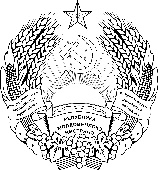 ПРИДНIСТРОВСЬКИЙРЕСПУБЛIКАНСЬКИЙ БАНКНомерстрокиНаименование статьиДанные на отчетную датуДанные на соответствующую отчетную дату прошлого года1234РАЗДЕЛ I. АКТИВЫРАЗДЕЛ I. АКТИВЫРАЗДЕЛ I. АКТИВЫРАЗДЕЛ I. АКТИВЫ1Денежные средства и другие ценности2Средства в кредитных организациях3Ценные бумаги (в том числе векселя)4Задолженность по микрозаймам и иным размещенным средствам5Инвестиции в дочерние и зависимые организации6Долгосрочные активы, предназначенные для продажи7Инвестиционное имущество8Основные средства и нематериальные активы9Прочее имущество10Прочие активы11Итого активовРАЗДЕЛ II. ОБЯЗАТЕЛЬСТВАРАЗДЕЛ II. ОБЯЗАТЕЛЬСТВАРАЗДЕЛ II. ОБЯЗАТЕЛЬСТВАРАЗДЕЛ II. ОБЯЗАТЕЛЬСТВА12Кредиты, займы и прочие привлеченные средства13Выпущенные ценные бумаги14Резервы – оценочные обязательства некредитного характера15Прочие обязательства16Итого обязательствРАЗДЕЛ III. КАПИТАЛ И РЕЗЕРВЫРАЗДЕЛ III. КАПИТАЛ И РЕЗЕРВЫРАЗДЕЛ III. КАПИТАЛ И РЕЗЕРВЫРАЗДЕЛ III. КАПИТАЛ И РЕЗЕРВЫ17Уставный капитал18Собственные акции (доли), выкупленные у акционеров (участников)19Добавочный капитал20Резервный капитал21Прочие резервы22Нераспределенная прибыль (непокрытый убыток) прошлых лет23Нераспределенная прибыль (непокрытый убыток) за отчетный период24Итого капитала25Итого капитала и обязательствРАЗДЕЛ IV. ОБЯЗАТЕЛЬСТВА, ОТРАЖЕННЫЕ НА УСЛОВНЫХ И ВНЕБАЛАНСОВЫХ СЧЕТАХРАЗДЕЛ IV. ОБЯЗАТЕЛЬСТВА, ОТРАЖЕННЫЕ НА УСЛОВНЫХ И ВНЕБАЛАНСОВЫХ СЧЕТАХРАЗДЕЛ IV. ОБЯЗАТЕЛЬСТВА, ОТРАЖЕННЫЕ НА УСЛОВНЫХ И ВНЕБАЛАНСОВЫХ СЧЕТАХРАЗДЕЛ IV. ОБЯЗАТЕЛЬСТВА, ОТРАЖЕННЫЕ НА УСЛОВНЫХ И ВНЕБАЛАНСОВЫХ СЧЕТАХ26Безотзывные обязательства27Выданные гарантии и поручительстваНомер строкиНаименование статьиПорядок определения значения по статье(группы счетов и счета бухгалтерского учета)123РАЗДЕЛ I. АКТИВЫРАЗДЕЛ I. АКТИВЫРАЗДЕЛ I. АКТИВЫ1Денежные средства и другие ценности1000 + 1001 + 115001 – 11509912Средства в кредитных организациях1003 + 1004 (кроме 100404) – 10049923Ценные бумаги (в том числе векселя)1111 + 1112 + 1113 + 1121 + 1122 + 1123 + 114134Задолженность по микрозаймам и иным размещенным средствам1010 + 1030 + 1031 + 1032 + 1060 + 1090 + 1091 + 10925Инвестиции в дочерние и зависимые организации1140 + 1141 – 114136Долгосрочные активы, предназначенные для продажи12057Инвестиционное имущество1203 + 120448Основные средства и нематериальные активы 1200 + 1201 + 1204 – 120449Прочее имущество1202 + 120610Прочие активы100404 – 100499 + 1004992 + 1110 + 115002 – 115099 + 1150091 + 1210 + 1217 + 1222 + 1229 + 1230 + 125911Итого активовстрока 1 + строка 2 + строка 3 + строка 4 + строка 5 + строка 6 + строка 7 + строка 8 + строка 9 + строка 10РАЗДЕЛ II. ОБЯЗАТЕЛЬСТВАРАЗДЕЛ II. ОБЯЗАТЕЛЬСТВАРАЗДЕЛ II. ОБЯЗАТЕЛЬСТВА12Кредиты, займы и прочие привлеченные средства2003 + 2004 + 2005 + 220413Выпущенные ценные бумаги2111 + 211214Резервы – оценочные обязательства некредитного характера240015Прочие обязательства2150 + 2210 + 2217 + 2222 + 223016Итого обязательствстрока 12 + строка 13 + строка 14 + строка 15РАЗДЕЛ III. КАПИТАЛ И РЕЗЕРВЫРАЗДЕЛ III. КАПИТАЛ И РЕЗЕРВЫРАЗДЕЛ III. КАПИТАЛ И РЕЗЕРВЫ17Уставный капитал300018Собственные акции (доли), выкупленные у акционеров (участников)– 300119Добавочный капитал300220Резервный капитал30030121Прочие резервы30030922Нераспределенная прибыль (непокрытый убыток) прошлых лет300402 – 300502 – часть 30060123Нераспределенная прибыль (непокрытый убыток) за отчетный период300401 – 300501 – часть 300601 (в целях промежуточной отчетности)300402 – 300502 – часть 300601 (в целях годовой отчетности)24Итого капиталастрока 17 + строка 18 + строка 19 + строка 20 + строка 21 + строка 22 + строка 23 25Итого капитала и обязательствстрока 16 + строка 24РАЗДЕЛ IV. ОБЯЗАТЕЛЬСТВА, ОТРАЖЕННЫЕ НА УСЛОВНЫХ И ВНЕБАЛАНСОВЫХ СЧЕТАХРАЗДЕЛ IV. ОБЯЗАТЕЛЬСТВА, ОТРАЖЕННЫЕ НА УСЛОВНЫХ И ВНЕБАЛАНСОВЫХ СЧЕТАХРАЗДЕЛ IV. ОБЯЗАТЕЛЬСТВА, ОТРАЖЕННЫЕ НА УСЛОВНЫХ И ВНЕБАЛАНСОВЫХ СЧЕТАХ26Безотзывные обязательства6101 + 6102 + 610327Выданные гарантии и поручительства910705Номер расшифровкиОпределение расшифровки115099 (1)в части резервов под обесценение денежных средств, переданных в доверительное управление100499 (2)в части резервов под обесценение аккредитивов, чековых книжек, специальных банковских счетов1141 (3)в части средств, внесенных в уставные капиталы организаций, созданных в форме, отличной от акционерного общества, не являющихся дочерними и зависимыми1204 (4)в части имущества, полученного в финансовую аренду (лизинг), соответствующего статусу инвестиционного имуществаНомер строкиНаименование статьиДанные за отчетный периодДанные за соответствующий период прошлого года1234I. Финансовые результатыI. Финансовые результатыI. Финансовые результатыI. Финансовые результаты1Процентные доходы2Процентные расходы3Чистые процентные доходы (чистые процентные расходы)4Доходы за вычетом расходов (расходы за вычетом доходов) от восстановления (формирования)  резервов под обесценение микрозаймов и иных размещенных средств, начисленных процентных доходов5Чистые процентные доходы (отрицательная процентная маржа) после формирования резервов под обесценение6Доходы за вычетом расходов (расходы за вычетом доходов) от операций с ценными бумагами7Доходы за вычетом расходов (расходы за вычетом доходов) от операций участия в уставных капиталах8Доходы за вычетом расходов (расходы за вычетом доходов) от операций с иностранной валютой и от переоценки средств в иностранной валюте9Доходы за вычетом расходов (расходы за вычетом доходов) от операций с долгосрочными активами, предназначенными для продажи, и инвестиционным имуществом10Доходы за вычетом расходов (расходы за вычетом доходов) от восстановления (формирования)  резервов под обесценение прочих активов11Прочие доходы12Общие и административные расходы, в том числе:12.1расходы на содержание персонала13Прочие расходы14Прибыль (убыток) до налогообложения15Начисленные налоги и сборы, в том числе:15.1налог на доходы16Прибыль (убыток) после налогообложения (чистая прибыль)II. Распределение прибылиII. Распределение прибылиII. Распределение прибылиII. Распределение прибыли17Выплаты из чистой прибыли, в том числе:17.1распределение между акционерами (участниками)17.2отчисления на формирование и пополнение резервного фонда17.3отчисления на формирование и пополнение прочих резервов и фондов18Нераспределенная прибыль (непокрытый убыток) за отчетный периодНомерстрокиНаименование статьиПорядок определения значения по статье(группы счетов и счета бухгалтерского учета)123I. Финансовые результатыI. Финансовые результатыI. Финансовые результаты1Процентные доходы4039 + 4040 + 4111 + 4112 + 4113 + 4121 + 4122 + 41232Процентные расходы– (5040 + 5042)3Чистые процентные доходы (чистые процентные расходы)ст. 1 + ст. 24Доходы за вычетом расходов (расходы за вычетом доходов) от восстановления (формирования) резервов под обесценение микрозаймов и иных размещенных средств, начисленных процентных доходов(4269 + 4270) – (5269 + 5270)5Чистые процентные доходы (отрицательная процентная маржа) после формирования резервов под обесценениест. 3 + ст. 46Доходы за вычетом расходов (расходы за вычетом доходов) от операций с ценными бумагами(4114 + 4115 + 4116 + 4124 + 4125 + 4126) – (5114 + 5115 + 5116 + 5124 + 5125 +5126)7Доходы за вычетом расходов (расходы за вычетом доходов) от операций участия в уставных капиталах(4140 + 4141 + 4142 + 4143) – (5140 + 5141)8Доходы за вычетом расходов (расходы за вычетом доходов) от операций с иностранной валютой и от переоценки средств в иностранной валюте(4250 + 4252) – (5250 + 5252)9Доходы за вычетом расходов (расходы за вычетом доходов) от операций с долгосрочными активами, предназначенными для продажи, и инвестиционным имуществом(4203 – 5203) + (4205 – 5205)10Доходы за вычетом расходов (расходы за вычетом доходов) от восстановления (формирования) резервов под обесценение прочих активов(4282 + 4283 + 4292 + 4293 + 4350) – (5282 + 5283 + 5292 + 5293 + 5350)11Прочие доходы4204 + 4257 + 4261 + 4262 + 4263+ 4264 + 4410 + 4420 + 4430 + если больше нуля: (4144 – 5043) + если больше нуля: (4200 – 5200) + если больше нуля: (4206 – 5206) + если больше нуля: (4251 – 5251) + если больше нуля: (4253 – 5253)+ если больше нуля: (4360 – 5360) + если больше нуля: (4400 – 5400)12Общие и административные расходы,в том числе:– (5201 + 5370 (кроме 537013, 537014) + 541001 + 541002 + 542001 + 542002 + 5260) + если меньше нуля: (4200 – 5200) + если меньше нуля: (4360 – 5360) + если меньше нуля: (4400 – 5400)12.1расходы на содержание персоналаесли меньше нуля: (4360 – 5360)13Прочие расходы– (5041 + 5204 + 5410 (кроме 541001, 541002) + 542009 + 5430) + если меньше нуля: (4144 – 5043) + если меньше нуля: (4206 – 5206) + если меньше нуля: (4251 – 5251) + если меньше нуля: (4253 – 5253)14Прибыль (убыток) до налогообложенияст. 5 + ст. 6 + ст.7 + ст. 8 + ст. 9 + ст. 10 + ст. 11 + ст. 12 + ст. 1315Начисленные налоги и сборы,в том числе:– (537013 + 537014)15.1налог на доходы– 53701416Прибыль (убыток) после налогообложения (чистая прибыль)ст. 14 + ст. 15II. Распределение прибылиII. Распределение прибылиII. Распределение прибыли17Выплаты из чистой прибыли, в том числе:ст. 17.1 + ст. 17.2 + ст. 17.317.1распределение между акционерами (участниками)17.2отчисления на формирование и пополнение резервного фонда17.3отчисления на формирование и пополнение прочих резервов и фондов18Нераспределенная прибыль (непокрытый убыток) за отчетный периодст. 16 – ст. 17Номер строкиНаименование показателяДанные на начало отчетного годаПрирост(+)/снижение (-) за отчетный периодДанные на отчетную дату123451Собственные средства (капитал), в том числе:1.1уставный капитал1.2собственные акции (доли), выкупленные у акционеров (участников)1.3вклады в имущество, не увеличивающие уставный капитал1.4эмиссионный доход1.5резервный капитал1.6нераспределенная прибыль (непокрытый убыток)2Фактически сформированные резервы под обесценение,в том числе:2.1микрозаймов и иных размещенных средств2.2прочих активовНомер строкиНаименование показателяПорядок определения значения по статье (группы счетов и счета бухгалтерского учета)1231Собственные средства (капитал), в том числе:заполняется в соответствии с расчетом, установленным нормативным актом Приднестровского республиканского банка о порядке регулирования деятельности микрофинансовых организаций1.1уставный капиталзаполняется в соответствии с расчетом, установленным нормативным актом Приднестровского республиканского банка о порядке регулирования деятельности микрофинансовых организаций1.2собственные акции (доли), выкупленные у акционеров (участников)заполняется в соответствии с расчетом, установленным нормативным актом Приднестровского республиканского банка о порядке регулирования деятельности микрофинансовых организаций1.3вклады в имущество, не увеличивающие уставный капиталзаполняется в соответствии с расчетом, установленным нормативным актом Приднестровского республиканского банка о порядке регулирования деятельности микрофинансовых организаций1.4эмиссионный доходзаполняется в соответствии с расчетом, установленным нормативным актом Приднестровского республиканского банка о порядке регулирования деятельности микрофинансовых организаций1.5резервный капиталзаполняется в соответствии с расчетом, установленным нормативным актом Приднестровского республиканского банка о порядке регулирования деятельности микрофинансовых организаций1.6нераспределенная прибыль(непокрытый убыток)заполняется в соответствии с расчетом, установленным нормативным актом Приднестровского республиканского банка о порядке регулирования деятельности микрофинансовых организаций2Фактически сформированные резервы под обесценение, в том числе:строка 2.1 + строка 2.22.1микрозаймов и иных размещенных средств101099 + 103099 + 103199 + 103299 + 106099 + 109099 + 109199 + 1092992.2прочих активов100399 + 100499 + 111099 + 111299 + 111399 + 112299 + 112399 + 114099 + 114199 + 115099 + 120399 + 120599 + 120699 + 121099 +121799 + 122299 + 122999 +123099 + 125999Номер строкиНаименование показателяНормативное значениеФактическое значениеФактическое значениеНомер строкиНаименование показателяНормативное значениена отчетную датуна предыдущую отчетную дату123451Норматив достаточности собственных средств (капитала) (НМФО1)min 5%2Норматив ликвидности (НМФО2)min 70%3Максимальный размер риска на одного заемщика или группу взаимосвязанных заемщиков (НМФО3)max 25%Обороты по дебетуОбороты по дебетуОбороты по дебетуОбороты по дебетуОбороты по кредитуОбороты по кредитуОбороты по кредитуОбороты по кредитуСодержание операцииномер лицевого счетав рубляхин. валюта в рублевом эквивалентеитого(гр.2+гр.3)номер лицевого счетав рубляхин. валюта в рублевом эквивалентеитого(гр.6+гр.7)Содержание операции123456789Номер счетаВходящие остатки на 1 января года, следующего за отчетнымВходящие остатки на 1 января года, следующего за отчетнымВходящие остатки на 1 января года, следующего за отчетнымВходящие остатки на 1 января года, следующего за отчетнымОбороты по отражению событий послеотчетнойдаты (СПОД)Обороты по отражению событий послеотчетнойдаты (СПОД)Обороты по отражению событий послеотчетнойдаты (СПОД)Обороты по отражению событий послеотчетнойдаты (СПОД)Обороты по отражению событий послеотчетнойдаты (СПОД)Обороты по отражению событий послеотчетнойдаты (СПОД)Обороты по отражению событий послеотчетнойдаты (СПОД)Исходящие остатки с учетом событий после отчетной даты (СПОД)Исходящие остатки с учетом событий после отчетной даты (СПОД)Исходящие остатки с учетом событий после отчетной даты (СПОД)Номер счетаВходящие остатки на 1 января года, следующего за отчетнымВходящие остатки на 1 января года, следующего за отчетнымВходящие остатки на 1 января года, следующего за отчетнымВходящие остатки на 1 января года, следующего за отчетнымпо дебетупо дебетупо дебетупо кредитупо кредитупо кредитупо кредитуИсходящие остатки с учетом событий после отчетной даты (СПОД)Исходящие остатки с учетом событий после отчетной даты (СПОД)Исходящие остатки с учетом событий после отчетной даты (СПОД)Номер счетав рубляхин. валюта в рублевом эквивалентеин. валюта в рублевом эквивалентеитогов рубляхин. валюта в рублевом эквивалентеитогов рубляхин. валюта в рублевом эквивалентеин. валюта в рублевом эквивалентеитогов рубляхин. валюта в рублевом эквивалентеитого1233456789910111213Номер, наименование класса счетовНомер, наименование класса счетовНомер, наименование класса счетовНомер, наименование класса счетовНомер, наименование класса счетовНомер, наименование класса счетовНомер, наименование класса счетовНомер, наименование класса счетовНомер, наименование класса счетовНомер, наименование класса счетовНомер, наименование класса счетовНомер, наименование класса счетовНомер, наименование класса счетовНомер, наименование класса счетовНомер, наименование класса счетовНомер группы счетовНомер балансового счета...Итого по группе счетов...Итого по классу счетов...Номер группы счетовНомер балансового счета...Итого по группе счетов...Итого по классу счетов